					T.C.					..… /…. /20…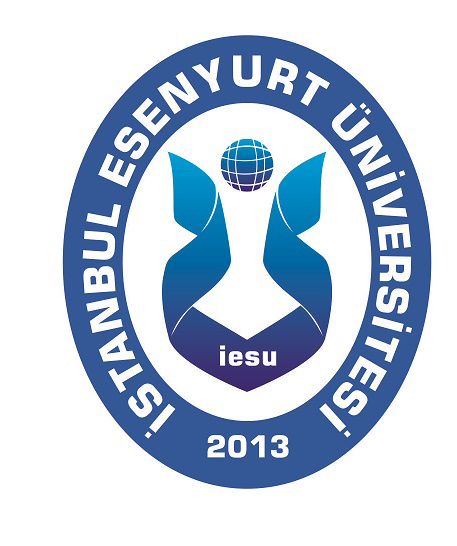 İSTANBUL ESENYURT ÜNİVERSİTESİ            MESLEK YÜKSEKOKULU MÜDÜRLÜĞÜ’ NEAşağıda belirtmiş olduğum neden/nedenlerden dolayı kaydımın dondurulmasını istiyorum. Gereğini saygılarımla arz ederim.Öğrencinin İmzası   …./.…/20….								    …./…./20…Mali İşler Birimi								 Program Başkanı	                             Onayı				                       				        Onayı NOT: Öğrenci kayıt dondurma evraklarını Mali İşler Birimine onaylattıktan sonra, program başkanlığına onaylatıp müdürlüğe teslim edecektir.KAYIT DONDURMA NEDENİSağlık Sorunları AskerlikMaddi ve Ailevi Nedenler Diğer/Açıklama: EKLİ BELGELER:  Onaylı Mazeret Belgeleri (Mazeretlerini belgelemeyenlerin dilekçeleri değerlendirmeye alınmayacaktır.)Ek 1:Ek 2: Adı SoyadıÖğrenci NoBölümSınıfıT.C. Kimlik NoCep Tlf. NoE-postaKayıt Dondurulacak Eğitim Öğretim YılıKayıt Dondurulacak Yıl/Dönem